МИНИСТЕРСТВО НАУКИ И ВЫСШЕГО ОБРАЗОВАНИЯ РОССИЙСКОЙ ФЕДЕРАЦИИфедеральное государственное бюджетное образовательное учреждение высшего образования«КУЗБАССКИЙ ГОСУДАРСТВЕННЫЙ ТЕХНИЧЕСКИЙ УНИВЕРСИТЕТ ИМЕНИ Т.Ф.ГОРБАЧЕВА»Филиал КузГТУ в г. Белово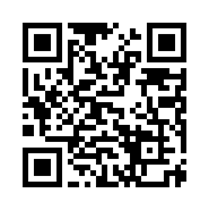 УТВЕРЖДАЮЗаместитель директора по учебной работе, совмещающая должность директора филиала Долганова Ж.А.Рабочая программа дисциплиныСистема обеспечения безопасности труда Направление подготовки 20.03.01 «Техносферная безопасность»Профиль 01 «Безопасность технологических процессов и производств»Присваиваемая квалификация«Бакалавр» Форма обученияочно-заочнаягод набора 2024Белово 2024Рабочую программу составил: к.п.н., доцент Белов В.Ф.Рабочая программа обсуждена на заседании кафедры «Горного дела и техносферной безопасности»Протокол № 9 от «13» апреля 2024 г.Заведующий кафедрой: Белов В.Ф.Согласовано учебно-методической комиссией по специальности 20.03.01 «Техносферная безопасность» Протокол № 8 от «16» апреля 2024 г.Председатель комиссии: Аксененко В.В.          1.  Перечень планируемых результатов обучения по дисциплине "Система обеспечения безопасности труда", соотнесенных с планируемыми результатами освоения образовательной программыОсвоение дисциплины направлено на формирование: профессиональных компетенций:ПК-2 - Способностью использовать знания нормативной правовой базы в сфере создания безопасных и комфортных условий труда, охраны окружающей среды и безопасности в чрезвычайных ситуациях на объектах экономики.ПК-3 - Способностью применять знания теоретических основ обеспечения условий труда, отвечающих требованиям безопасности и гигиены, трудового права, законодательства о техническом регулировании, о промышленной, пожарной, экологической безопасности, регламентирующих организацию работ в области безопасности.ПК-7 - Способностью разрабатывать планы программы мероприятий по обеспечению безопасности, управлению профессиональными рисками.ПК-11 - Способностью применять нормативные правовые акты и нормативно-техническую документацию в части выделения в них требований, процедур, регламентов, рекомендаций для адаптации и внедрения в локальную нормативную документацию.Результаты обучения по дисциплине определяются индикаторами достижения компетенцийИндикатор(ы) достижения:Применяет государственные нормативные требования охраны труда при разработке локальных нормативных актов.Осуществляет планирование мероприятий по внедрению системы управления рисками; обеспечивает расследование и учет несчастных случаев на производствеПрименяет знания нормативной правовой базы в области безопасности для обеспечения системы управления охраной труда; обеспечивает контроль за соблюдением требований охраны труда; разрабатывает проекты локальных нормативных актов, обеспечивающих функционирование системы управления охраной труда.Проводит вводный инструктаж по охране труда; координирует проведение первичного, периодического, внепланового и целевого инструктажа, обеспечение обучения руководителей и специалистов по охране труда, обучения работников методам и приемам оказания первой помощи пострадавшим на производстве; контролирует проведение обучения работников безопасным методам и приемам труда, инструктажей по охране труда и стажировок в соответствии с нормативными требованиями; осуществляет проверки знаний работников требований охраны труда. Результаты обучения по дисциплине:Знать: нормативную правовую базу в сфере охраны труда, трудовое законодательство Российской Федерации; виды локальных нормативных актов в сфере охраны труда;  источники и характеристики опасных факторов производственной среды и трудового процесса, их классификации; виды несчастных случаев на производстве; несчастные случаи, подлежащие расследованию; нормативную правовую базу в области безопасности для обеспечения системы управления охраной труда; нормативные требования по вопросам обучения и проверки знаний требований охраны труда;Уметь: применять государственные нормативные требования охраны труда при разработке локальных нормативных актов; анализировать информацию, делать заключения и выводы на основе оценки обстоятельств несчастных случаев на производстве;  разрабатывать проекты локальных нормативных актов, обеспечивающих функционирование системы управления охраной труда;  пользоваться современными техническими средствами обучения (тренажерами, средствами мультимедиа);Владеть: способностью анализировать изменения законодательства в сфере охраны труда;  основными требованиями нормативных правовых актов к зданиям, сооружениям, помещениям, машинам, оборудованию, установкам, производственным процессам в части обеспечения безопасных условий и охраны труда;  способностью обеспечивать контроль за соблюдением требований охраны труда; способностью разрабатывать (подбирать) программы обучения по вопросам охраны труда, методические и контрольно-измерительные материалы.Место дисциплины "Система обеспечения безопасности труда" в структуре ОПОП бакалавриатаДля освоения дисциплины необходимы знания умения, навыки и (или) опыт профессиональной деятельности, полученные в рамках изучения следующих дисциплин: «Безопасность жизнедеятельности», «Защита в чрезвычайных ситуациях», «Медико-биологические основы безопасности», «Медицина катастроф», «Психология безопасности труда и эргономика», «Теория горения и взрыва», «Физиология человека», «Экология», «Введение в специальность (адаптационная)», «Производственная санитария».Дисциплина «Система обеспечения безопасности труда» входит в Блок 1 «Дисциплины (модули) ОПОП.Цель дисциплины - получение обучающимися знаний, умений, навыков и (или) опыта профессиональной деятельности, необходимых для формирования компетенций, указанных в пункте 1.Объем дисциплины "Система обеспечения безопасности труда" в зачетных единицах с указанием количества академических часов, выделенных на контактную работу обучающихся с преподавателем (по видам занятий) и на самостоятельную работу обучающихсяОбщая трудоемкость дисциплины "Система обеспечения безопасности труда" составляет 6 зачетных единиц, 216 часов.Содержание дисциплины "Система обеспечения безопасности труда", структурированное по разделам (темам)Лекционные занятияПрактические (семинарские) занятияСамостоятельная работа обучающегосяКурсовое проектированиеКурсовая работа является формой промежуточной аттестации обучающегося по дисциплине.Фонд оценочных средств для проведения промежуточной аттестации обучающихся по дисциплине "Система обеспечения безопасности труда"Паспорт фонда оценочных средствТиповые контрольные задания или иные материалыТекущий контроль успеваемости и промежуточная аттестация обучающихся могут проводиться как при непосредственном взаимодействии педагогического работника с обучающимися, так и с использованием ресурсов ЭИОС филиала КузГТУ, в том числе синхронного и (или) асинхронного взаимодействия посредством сети «Интернет».5.2.1.Оценочные средства при текущем контролеТекущий контроль по разделам дисциплины заключается в опросе обучающихся (или прохождении ими тестирования), оформлении и защите отчетов по практическим работам, выполнении курсовой работы.Опрос или тестированиеОпрос проводится по контрольным вопросам. Во время опроса обучающимся будет задано два вопроса, на которые они должны дать ответы. Например:Раздел 1. Общие положения охраны труда.Что такое охрана труда?Кем осуществляется государственное управление охраной труда?Раздел 2. Организация работ по охране труда.Что такое система управления охраной труда?Обязанности службы охраны трудаРаздел 3. Производственный травматизм.Каков порядок расследования несчастного случая на производстве?Перечислите методы анализа производственного травматизма.Раздел 4. Обучение и проверка знаний работников по охране труда.Виды инструктажей по безопасности.Периодичность проведения проверок знаний работников по охране труда.Раздел 5. Локальные нормативные акты.Что такое локальный нормативный акт?Виды ЛНА?Раздел 6. Ответственность за нарушение законодательства о труде. 1. Виды ответственности за нарушение законодательства о труде 2. Что такое КоАП?За каждый правильный ответ обучающийся получает до 50 баллов в зависимости от правильности и полноты данного ответа.При проведении тестирования обучающимся необходимо ответить на от 10 тестовых заданий.Например:Целевой инструктаж проводится:     А) При выполнении разовых работ;     Б) При нарушении работниками требований охраны труда;     В) При приеме на работу.Руководители и специалисты проходят проверку знаний требований охраны труда:     А) Ежегодно;     Б) Не реже одного раза в три года;     В) Не реже одного раза в пять лет.Несчастный случай с работниками оформляется:     А) Актом по форме Н-1;      Б) Актом по форме Н-2;     В) Актом в произвольной форме.Повторный инструктаж проводят со всеми рабочими за исключением лиц, которые не связаны с обслуживанием, испытанием, наладкой и ремонтом оборудования, использованием инструментов, хранением и переработкой сырья и материалов. Соответствует ли это утверждение требованиям ГОСТа?А) Повторный инструктаж проводят со всеми работниками без всяких исключений;Б) Да, соответствует;В) Указаны не все категории работников;Г) Повторный инструктаж проводится для всех работников, прошедших вводный инструктаж.Акт о несчастном случае на производстве хранится:А) 75 лет;      Б) 50 лет;      В) 45 лет.Служба охраны труда в организации создается при численности работников:А) Более 100 человек;      Б) Более 50 человек;      В) Более 80 человек.Инструкции по охране труда разрабатываются и утверждаются:А) Комиссией по ОТ;В) Работодателем с учетом мнения выборного органа профсоюзной организации.Внеплановый инструктаж проводят с рабочими при: введении новых правил и инструкций по охране труда, изменении технологии, оборудования, нарушении рабочими требований безопасности, при перерывах в работе. Все ли указаны случаи, когда должен проводиться внеплановый инструктаж?А) Не указано, что по требованию профсоюза;Б) Указаны все случаи;В) Не указано, что по требованию органов государственного надзора;Г) Не указано, что по требованию работодателя.Уполномоченный по охране труда выдает работодателю:А) Предписание;Б) Представление;В) Предложение.Инструкция по охране труда должна включать разделы:Общие требования охраны труда (ОТ).Требования ОТ перед работой.Требования ОТ во время работы.Требования ОТ по окончании работы.Какой ещё должен быть раздел в инструкции по ОТ?А) Требования охраны труда в аварийных ситуациях;Б) Структуру инструкции определяет работодатель по согласованию с профсоюзом; В) Инструкция должна в обязательном порядке содержать раздел «ответственность»Г) В инструкции обязателен раздел «права».За каждый правильно данный ответ на тестовое задание обучающийся получает 10 баллов.Оформление и защита отчета по практической работеПо каждой работе студенты самостоятельно оформляют отчет на бумажном носителе в рукописном виде. Отчет должен содержать:1. Тему работы. 2. Цель работы.Краткие ответы на контрольные вопросы к практической работе.Расчеты по заданию преподавателя согласно методическим указаниям.Анализ полученных результатов на основе нормативных документов.Вывод.Оценочными средствами при текущем контроле при оформлении и защите отчета по практической работе являются выполненный отчет согласно предъявляемым требованиям, а также устный или письменный ответ обучающегося на два контрольных вопроса или прохождение им тестирования по практической работе, включающего 10 вопросов, в системе Moodle (на усмотрение преподавателя). Перечень вопросов, выносимых на защиту отчета по практическим работам приведен в методических указаниях. Кроме того, обучающиеся должны владеть материалом, представленным в отчетах по практическим работам, и способны обосновать все принятые решения.За каждый правильно данный ответ обучающийся получает до 50 баллов в зависимости от правильности и полноты данного ответа.Критерии оценивания (при тестировании по практической работе в системе Moodle):- 65...100 баллов – отчет по практической работе содержит все требуемые элементы без замечаний, при этом обучающийся правильно ответил не менее чем на шесть тестовых заданий; - 0...64 – в прочих случаях.Итоговый балл будет рассчитываться как среднеарифметическое значение из нескольких (до двух) критериев оценивания.5.2.2. Оценочные средства при промежуточной аттестацииФормой промежуточной аттестации является экзамен, в процессе которого оцениваются результаты обучения по дисциплине и соотносятся с установленными в рабочей программе индикаторами достижения компетенций. Инструментом измерения результатов обучения по дисциплине является устный ответ обучающегося на 2 теоретических вопроса, выбранных случайным образом, или прохождение тестирования (в том числе компьютерного) и представление  отчетов по результатам выполнения практических работ, указанных в разделе 4.Обучающиеся, имеющие по результатам текущего контроля по дисциплине хотя бы один неудовлетворительный результат (не защищенные практические работы, обязаны, не менее чем за 5 рабочих дней до дня аттестационного испытания, установленного в соответствии с расписанием аттестационных испытаний, предоставить педагогическому работнику выполненные работы и защитить их. Формой промежуточной аттестации является экзамен, в процессе которого оцениваются результаты обучения по дисциплине и соотносятся с установленными в рабочей программе индикаторами достижения компетенций. Инструментом измерения результатов обучения по дисциплине является устный ответ обучающегося на 2 теоретических вопроса, выбранных случайным образом или прохождение тестирования (в том числе компьютерного).Примерный перечень теоретических вопросов:Что такое Охрана труда?Основные направления государственной политики в области охраны труда.Организация обучения по охране труда работников организации?Какие несчастные случаи расследуются и подлежат учету как несчастные случаи на производстве?Обязанности работодателя при несчастном случае?Что является целями трудового законодательства РФ?Обязанности работодателя по обеспечению безопасности рабочего места.Какие виды инструктажей по охране труда должны проводиться в организации? Порядок проведения вводного инструктажа.Порядок проведения первичного, повторного инструктажейОбучение по охране труда руководителей и специалистов организаций.Какие несчастные случаи подлежат расследованию и учету на производстве?Какие несчастные случаи расследуются в установленном порядке и по решению комиссии в зависимости от обстоятельств могут квалифицироваться как несчастные случаи, не связанные с производством?Какие обязанности в области охраны труда возлагаются на работника?Кто и как проводит вводный инструктаж по охране труда?В каких случаях проводится внеочередная проверка знаний требований охраны труда работников организаций?Кто обязан проходить обучение по охране труда и проверку знаний требований охраны труда?Кто и как проводит первичный инструктаж по охране труда на рабочем месте?В какие сроки должно быть проведено расследование несчастного случая на производстве?Что понимается под опасным производственным фактором?Кто и как проводит повторный инструктаж с работниками организации?Критерии оценивания:два теоретических вопроса отвечены в полном объеме без замечаний или с незначительными замечаниями, на дополнительные вопросы даны правильные ответы, при этом обучающийся владеет материалом, представленном в отчетах, и может обосновать все принятые решения – 85…100 баллов;один из теоретических вопросов отвечен в полном объеме, второй в неполном объеме, на дополнительные вопросы даны в основном правильные ответы, при этом обучающийся владеет материалом, представленном в отчетах, и может обосновать все принятые решения – 75…84 балла;один из теоретических вопросов отвечен в полном объеме без замечаний или с незначительными замечаниями, ответа на второй вопрос не последовало или на два вопроса даны ответы не в полном объеме, на дополнительные вопросы даны в основном правильные ответы, при этом обучающийся владеет материалом, представленном в отчетах, и может обосновать все принятые решения – 65…74 балла;  в прочих случаях – 0…64 балла.Примеры тестовых заданий итогового тестирования:Целевой инструктаж проводится:А) При выполнении разовых работ;Б) При нарушении работниками требований охраны труда;В) При приеме на работу.Руководители и специалисты проходят проверку знаний требований охраны труда:А) Ежегодно;Б) Не реже одного раза в три года;В) Не реже одного раза в пять лет.Несчастный случай с работниками оформляется:А) Актом по форме Н-1;      Б) Актом по форме Н-2;В) Актом в произвольной форме.Повторный инструктаж проводят со всеми рабочими за исключением лиц, которые не связаны с обслуживанием, испытанием, наладкой и ремонтом оборудования, использованием инструментов, хранением и переработкой сырья и материалов. Соответствует ли это утверждение требованиям ГОСТа? А) Повторный инструктаж проводят со всеми работниками без всяких исключений;Б) Да, соответствует;В) Указаны не все категории работников;Г) Повторный инструктаж проводится для всех работников, прошедших вводный инструктаж.Акт о несчастном случае на производстве хранится:А) 75 лет;      Б) 50 лет;      В) 45 лет.Служба охраны труда в организации создается при численности работников:А) Более 100 человек;      Б) Более 50 человек;      В) Более 80 человек.Инструкции по охране труда разрабатываются и утверждаются:А) Комиссией по ОТ;Б) Работодателем одновластно;В) Работодателем с учетом мнения выборного органа профсоюзной организации.Внеплановый инструктаж проводят с рабочими при: введении новых правил и инструкций по охране труда, изменении технологии, оборудования, нарушении рабочими требований безопасности, при перерывах в работе. Все ли указаны случаи, когда должен проводиться внеплановый инструктаж?А) Не указано, что по требованию профсоюза;Б) Указаны все случаи;В) Не указано, что по требованию органов государственного надзора;Г) Не указано, что по требованию работодателя.Уполномоченный по охране труда выдает работодателю:А) Предписание;Б) Представление;В) Предложение.Инструкция по охране труда должна включать разделы:Общие требования охраны труда (ОТ).Требования ОТ перед работой.Требования ОТ во время работы.Требования ОТ по окончании работы.Какой ещё должен быть раздел в инструкции по ОТ?А) Требования охраны труда в аварийных ситуациях;Б) Структуру инструкции определяет работодатель по согласованию с профсоюзом; В) Инструкция должна в обязательном порядке содержать раздел «ответственность»Г) В инструкции обязателен раздел «права».Итоговое тестирование включает в себя 25 тестовых заданий. Каждое правильно выполненное задание оценивается в 4 балла. Максимальное количество баллов 100.Курсовая работа является формой промежуточной аттестации обучающихся по дисциплине.Курсовая работа выполняется обучающимися с целью:формирования навыков применения теоретических знаний, полученных в ходе освоения дисциплины; формирования практических навыков в части сбора, анализа и интерпретации результатов, необходимых для последующего  выполнения научных научно-исследовательской работы; формирования навыков логически и последовательно иллюстрировать  подготовленную в процессе выполнения курсовой работы/проекта информацию;формирования способностей устанавливать закономерности и тенденции развития явлений и процессов, анализировать,  обобщать и формулировать выводы;формировать умение использовать результаты, полученные в ход е выполнения курсовой работы/проекта в профессиональной деятельности.Тема курсовой работы: Анализ производственного травматизма на предприятии и разработка мероприятий по уменьшению уровня производственного травматизма.Критерии оценивания курсовой работы:85-100 баллов – исчерпывающее или достаточное изложение содержания тематики курсовой работы в пояснительной записке, соответствие структуры постельной записки курсовой работы установленным требованиям, уверенное изложение тематики курсовой работы в ходе процедуры защиты, верные ответы на заданные педагогическим работником вопросы.70-84 баллов – исчерпывающее но не достаточное изложение содержания тематики курсовой работы в пояснительной записке, незначительное не соответствие структуры постельной записки курсовой работы установленным требованиям, неуверенное изложение тематики курсовой работы в ходе процедуры защиты, верные ответы на заданные педагогическим работником вопросы.34–69 баллов – недостаточное изложение содержания тематики курсовой работы в пояснительной записке, нарушение структуры пояснительной записки курсовой работы установленным требованиям, неуверенное изложение тематики курсовой работы в ходе процедуры защиты, верный ответ на один или отсутствие верных ответов на оба вопроса, или курсовая работа/проект не представлена к проверке и защите.0-34 баллов – курсовая работа/проект не выполнена.5.2.3. Методические материалы, определяющие процедуры оценивания знаний, умений, навыков и (или) опыта деятельности, характеризующие этапы формирования компетенцийПри проведении текущего контроля успеваемости в форме опроса по распоряжению педагогического работника обучающиеся убирают все личные вещи, электронные средства связи, печатные и (или) рукописные источники информации, достают чистый лист бумаги любого размера и ручку. На листе бумаги записываются Фамилия, Имя, Отчество (при наличии), номер учебной группы и дата проведения текущего контроля успеваемости. Педагогический работник задает вопросы, которые могут быть записаны на подготовленный для ответа лист бумаги. В течение установленного педагогическим работником времени обучающиеся письменно формулируют ответы на заданные вопросы. По истечении установленного времени лист бумаги с подготовленными ответами обучающиеся передают педагогическому работнику для последующего оценивания результатов текущего контроля успеваемости.При проведении текущего контроля успеваемости в форме тестирования по распоряжению педагогического работника обучающиеся убирают все личные вещи, электронные средства связи, печатные и (или) рукописные источники информации, получают тестовые задания в печатной форме, где указывают Фамилия, Имя, Отчество (при наличии), номер учебной группы и дату проведения текущего контроля успеваемости. В течение установленного педагогическим работником времени обучающиеся письменно проходят тестирование. По истечении установленного времени тестовые задания с ответами обучающиеся передают педагогическому работнику для последующего оценивания результатов текущего контроля успеваемости.Компьютерное тестирование проводится с использованием ЭИОС филиала  КузГТУ.При проведении промежуточной аттестации в форме экзамена, проводимого устно или письменно, по распоряжению педагогического работника обучающиеся убирают все личные вещи, электронные средства связи, печатные и (или) рукописные источники информации, достают чистый лист бумаги любого размера и ручку, выбирают случайным образом экзаменационный билет. На листе бумаги записываются Фамилия, Имя, Отчество (при наличии), номер учебной группы, дата проведения промежуточной аттестации и номер экзаменационного билета. В течение установленного педагогическим работником времени, но не менее 30 минут, обучающиеся письменно формулируют ответы на вопросы экзаменационного билета, после чего сдают лист с ответами педагогическому работнику. Педагогический работник при оценке ответов на экзаменационные вопросы имеет право задать обучающимся вопросы, необходимые для пояснения предоставленных ответов, а также дополнительные вопросы по содержанию дисциплины.При проведении промежуточной аттестации в форме тестирования по распоряжению педагогического работника обучающиеся убирают все личные вещи, электронные средства связи, печатные и (или) рукописные источники информации, получают тестовые задания в печатной форме, где указывают Фамилия, Имя, Отчество (при наличии), номер учебной группы и дату проведения промежуточной аттестации. В течение установленного педагогическим работником времени обучающиеся письменно проходят тестирование. По истечении установленного времени тестовые задания с ответами обучающиеся передают педагогическому работнику для последующего оценивания результатов.Компьютерное тестирование проводится с использованием ЭИОС филиала КузГТУ.Результаты текущего контроля успеваемости доводятся до сведения обучающихся в течение трех учебных дней, следующих за днем проведения текущего контроля успеваемости, и могут быть учтены педагогическим работником при промежуточной аттестации. Результаты промежуточной аттестации доводятся до сведения обучающихся в день проведения промежуточной аттестации.При подготовке ответов на вопросы при проведении текущего контроля успеваемости и при прохождении промежуточной аттестации обучающимся запрещается использование любых электронных средств связи, печатных и (или) рукописных источников информации. В случае обнаружения педагогическим работником факта использования обучающимся при подготовке ответов на вопросы указанных источников информации – оценка результатов текущего контроля успеваемости и (или) промежуточной аттестации соответствует 0 баллов.При прохождении текущего контроля успеваемости и промежуточной аттестации обучающимися с ограниченными возможностями здоровья и инвалидами, допускается присутствие в помещении лиц, оказывающим таким обучающимся соответствующую помощь, а для подготовки ими ответов отводится дополнительное время с учетом особенностей их психофизического развития, индивидуальных возможностей и состояния здоровья.Выполненная курсовая работа в форме пояснительной записки направляется педагогическому работнику, являющемуся руководителем курсовой работы, в срок за 10 дней до дня процедуры защиты курсовой работы, установленном в соответствии с расписанием. Защита курсовой работы осуществляется в форме доклада, время доклада устанавливается не более 15 минут и ответов на 2 вопроса по теме курсовой работы. Защита курсовой работы организуется до промежуточной аттестации по дисциплине в форме экзамена. Обучающиеся, не получившие удовлетворительную оценку за курсовую работу дорабатывают её и проходят повторную аттестация согласно установленному расписанию. В процессе защиты курсовой работы педагогический работник устанавливает форсированность планируемых результатов обучения по дисциплине. Результаты, полученные по итогам выполнения курсовой работы, учитываются при прохождении промежуточной аттестации по дисциплине, проводимой в форме экзамена. Требования к структуре пояснительной записки курсовой работы /проектаКурсовая работа выполняется с помощью компьютерной техники, шрифтом Times New Roman размером 14 пунктов и межстрочным интервалом 1,5 .Объем пояснительной записки курсовой работы 20-25 листов без учета приложений. Количество приложений не ограничено. В качестве приложений могут быть размещены фотографии, таблицы, диаграммы и т.п. Курсовая работа, после согласования с педагогическим работником – руководителем курсовой работы (далее – руководитель), распечатывается. На титульном листе указывается тема курсовой работы, ФИО обучающегося, курс обучения, учебная группа, ФИО руководителя, его ученое звание и ученая степень. Распечатанная пояснительная записка курсовой работы оформляется в папку-скоросшиватель и передается обучающимся самостоятельно на кафедру, работником которой является руководитель, для оценивания руководителем содержания пояснительной записки выполненной курсовой работы. Требования к структуре пояснительной записки курсовой работытитульный лист; содержание; введение; основная часть; заключение; список использованных литературных источников, в том числе размещенных в сети Интернет и в ЭБС; приложения.6. Учебно-методическое обеспечение6.1. Основная литератураСистема обеспечения безопасности горного производства: охрана труда : учебное пособие для студентов специализации 130412.65 «Технологическая безопасность и горноспасательное дело», направления подготовки 280700.62 «Техносферная безопасность», профиль 280702.62 «Безопасность технологических процессов и производств», специальности 280102 «Безопасность технологических процессов и производств» / Н. С. Михайлова [и др.] ; ФГБОУ ВПО «Кузбас. гос. техн. ун-т им. Т. Ф. Горбачева», Каф. аэрологии, охраны труда и природы. – Кемерово : КузГТУ, 2013. – 182 с. – URL: http://library.kuzstu.ru/meto.php?n=90954&type=utchposob:common. – Текст : электронный. Карнаух, Н. Н.  Охрана труда : учебник для вузов / Н. Н. Карнаух. — 2-е изд., перераб. и доп. — Москва : Издательство Юрайт, 2024. — 343 с. — (Высшее образование). — ISBN 978-5-534-15940-0. — Текст : электронный // Образовательная платформа Юрайт [сайт]. — URL: https://urait.ru/bcode/535505. Сафонов, А. А.  Охрана труда : учебник и практикум для вузов / А. А. Сафонов, М. А. Сафонова. — Москва : Издательство Юрайт, 2024. — 485 с. — (Высшее образование). — ISBN 978-5-534-17286-7. — Текст : электронный // Образовательная платформа Юрайт [сайт]. — URL: https://urait.ru/bcode/544985. 6.2. Дополнительная литератураМедико-биологические основы безопасности. Охрана труда : учебник для вузов / О. М. Родионова, Е. В. Аникина, Б. И. Лавер, Д. А. Семенов. — 3-е изд., перераб. и доп. — Москва : Издательство Юрайт, 2024. — 599 с. — (Высшее образование). — ISBN 978-5-534-17210-2. — Текст : электронный // Образовательная платформа Юрайт [сайт]. — URL: https://urait.ru/bcode/536036. Беляков, Г. И.  Охрана труда и техника безопасности : учебник для вузов / Г. И. Беляков. — 5-е изд., перераб. и доп. — Москва : Издательство Юрайт, 2024. — 739 с. — (Высшее образование). — ISBN 978-5-534-16697-2. — Текст : электронный // Образовательная платформа Юрайт [сайт]. — URL: https://urait.ru/bcode/537042. Варавка, Ю. В. Охрана труда на производстве и в учебном процессе : учебное пособие / Ю. В. Варавка. — Ярославль : , 2013. — 214 с. — ISBN 978-5-87555-862-7. — Текст : электронный // Лань : электронно-библиотечная система. — URL: https://e.lanbook.com/book/166418. — Режим доступа: для авториз. пользователей.Макарова-Землянская, Е. Н. Охрана труда. Физиология человека : учебное пособие / Е. Н. Макарова-Землянская, В. Г. Стручалин, Е. Ю. Нарусова. — Москва : РУТ (МИИТ), 2021. — 129 с. — Текст : электронный // Лань : электронно-библиотечная система. — URL: https://e.lanbook.com/book/269666. — Режим доступа: для авториз. пользователей.Методические материалыСистема обеспечения безопасности труда: методические указания к выполнению курсовой работы для студентов направления 20.03.01«Техносферная безопасность» всех форм обучения/ В.Ф. Белов; филиал КузГТУ в г. Белово, Кафедра горного дела и техносферной безопасности. – Белово, 2020. – 13 с. Доступна электронная версия: https://eos.belovokyzgty.ru/course/view.php?id=15Система обеспечения безопасности труда: методические указания к выполнению практических работ для обучающихся направления подготовки 20.03.01«Техносферная безопасность», профиль 01 «Безопасность технологических процессов и производств» всех форм обучения/ сост.  В.Ф. Белов; филиал КузГТУ в г. Белово, Кафедра горного дела и техносферной безопасности. – Белово, 2022. – 28 с. Доступна электронная версия: https://eos.belovokyzgty.ru/course/index.php?categoryid=15Профессиональные базы данных и информационные справочные системыЭлектронная библиотека КузГТУ https://elib.kuzstu.ru/Электронная библиотечная система «Лань» http://e.lanbook.comЭлектронная библиотечная система «Юрайт» https://urait.ru/Информационно-справочная система «Технорматив»: https://www.technormativ.ru/6.4. Периодические изданияВестник Кузбасского государственного технического университета: научно-технический журнал (электронный) https://vestnik.kuzstu.ru/Горное оборудование и электромеханика: научно-практический журнал (электронный) https://gormash.kuzstu.ru/7. Перечень ресурсов информационно-телекоммуникационной сети «Интернет»Официальный сайт Кузбасского государственного технического университета имени Т.Ф. Горбачева. Режим доступа: https://kuzstu.ru/.Официальный сайт филиала КузГТУ в г. Белово. Режим доступа:  http://belovokyzgty.ru/.Электронная информационно-образовательная среда филиала КузГТУ в г. Белово.  Режим доступа:  http://eоs.belovokyzgty.ru/Научная электронная библиотека eLIBRARY.RU https://elibrary.ru/defaultx.asp? Национальная электронная библиотека. Режим доступа: http://нэб.рф/Справочная правовая система «КонсультантПлюс» http://www.consultant.ru/8. Методические указания для обучающихся по освоению дисциплины "Система обеспечения безопасности труда"Самостоятельная работа обучающегося является частью его учебной деятельности и организуется следующим образом:1. До начала освоения дисциплины обучающемуся необходимо ознакомиться с содержанием рабочей программы дисциплины (модуля), в том числе:с результатами обучения по дисциплине;со структурой и содержанием дисциплины;с перечнем основной, дополнительной, методической литературы, профессиональных баз данных информационных справочных систем, а также периодических изданий, использование которых необходимо при изучении дисциплины.2. В период освоения дисциплины обучающийся осуществляет самостоятельную работу, включающую:подготовку и оформление отчетов по практическим работам;самостоятельное изучение тем, предусмотренных рабочей программой, но не рассмотренных на занятиях лекционного типа и (или) углубленное изучение тем, рассмотренных на занятиях лекционного типа в соответствии с перечнем основной и дополнительной литературы, профессиональных баз данных и информационных справочных систем, а также периодических изданий;подготовку к текущему контролю успеваемости и промежуточной аттестации.В случае затруднений, возникающих при выполнении самостоятельной работы, обучающемуся необходимо обратиться за консультацией к педагогическому работнику. Периоды проведения консультаций устанавливаются в расписании консультаций.9. Перечень информационных технологий, используемых при осуществлении образовательного процесса по дисциплине "Система обеспечения безопасности труда", включая перечень программного обеспечения и информационных справочных системДля изучения дисциплины может использоваться следующее программное обеспечение:Libre OfficeMozilla FirefoxGoogle ChromeOperaYandex7-zipOpen OfficeMicrosoft WindowsДоктор ВебБраузер Спутник10. Описание материально-технической базы, необходимой для осуществления образовательного процесса по дисциплине "Система обеспечения безопасности труда"Для осуществления образовательного процесса предусмотрена следующая материально-техническая база:1. Учебная аудитория № 302 для проведения занятий лекционного типа, занятий семинарского типа, курсового проектирования (выполнения курсовых работ), групповых и индивидуальных консультаций, текущего контроля и промежуточной аттестации, оснащенная следующим оборудованием и техническими средствами обучения:- посадочных мест – 30; - рабочее место преподавателя;- ученическая доска; - проекционный экран;- общая локальная компьютерная сеть Интернет;- переносной ноутбук Lenovo B590 15.6 дюймовый экран, 2.2 ГГц тактовая частота , 4 Гб ОЗУ, 512 Мб видеопамять- проектор Benq MX, максимальное разрешение 1024x768;- программное обеспечение: операционная система Microsoft Windows7, пакеты программных продуктов Office 2007 и 2010. - специализированная  виртуальная лабораторная  работа «Исследование пожарной безопасности строительных материалов»;- комплект контрольного оборудования БЖЭ-4;- измерительные приборы, интерферометры, лазерный дальномер PLR-50, инфракрасный тепловизор FLUKE 62 max+, образцы шахтных самоспасателей, средства оказания медицинской помощи, аптечки, средства защиты человека, робот-тренажёр «Витим», манекен «Шахтёр», образцы СИЗ; - комплект учебных видеофильмов, таблиц и схем; - учебно-информационные стенды- 3 шт.;- информационные перекидные системы -3 шт.2. Специальное помещение № 219 (научно-техническая библиотека), компьютерный класс №207, оснащенные компьютерной техникой с подключением к сети «Интернет» и доступом в электронную информационно-образовательную среду филиала для самостоятельной работы обучающихся.11. Иные сведения и (или) материалыОбразовательный процесс осуществляется с использованием как традиционных, так и современных интерактивных технологий. При контактной работе педагогического работника с обучающимися применяются следующие элементы интерактивных технологий:совместный разбор проблемных ситуаций;совместное выявление причинно-следственных связей вещей и событий, происходящих в повседневной жизни, и их сопоставление с учебным материалом.Форма обученияКоличество часовКоличество часовКоличество часовФорма обученияОФЗФОЗФКурс 3/Семестр 6Всего часов216Контактная работа обучающихся с преподавателем (по видам учебных занятий):Аудиторная работаЛекции6Лабораторные занятияПрактические занятия8Внеаудиторная работаИндивидуальная работа с преподавателем:Курсовая работа2Консультация и иные виды учебной деятельностиСамостоятельная работа164Форма промежуточной аттестацииэкзаменРаздел дисциплины, темы лекций и их содержаниеРаздел дисциплины, темы лекций и их содержаниеТрудоемкость в часахТрудоемкость в часахТрудоемкость в часахРаздел дисциплины, темы лекций и их содержаниеРаздел дисциплины, темы лекций и их содержаниеОФЗФОЗФРаздел 1. Общие положения охраны труда.Раздел 1. Общие положения охраны труда.1.1. Основные понятия и принципы охраны труда. Основные направления государственной политики в области охраны труда.1.1. Основные понятия и принципы охраны труда. Основные направления государственной политики в области охраны труда.0,51.2. Государственное управление охраной труда. Законодательные и нормативные правовые акты, содержащие государственные нормативные требования охраны труда.1.2. Государственное управление охраной труда. Законодательные и нормативные правовые акты, содержащие государственные нормативные требования охраны труда.Раздел 2. Организация работ по охране труда.Раздел 2. Организация работ по охране труда.2.1. Организация системы управления охраной труда.2.1. Организация системы управления охраной труда.0,52.2. Основные мероприятия по охране труда в организации.2.2. Основные мероприятия по охране труда в организации.12.3. Служба охраны труда в организации.2.3. Служба охраны труда в организации.2.4. Требования к системе управления охраной труда.2.4. Требования к системе управления охраной труда.2.5. Внедрение системы управления охраной труда в организации.2.5. Внедрение системы управления охраной труда в организации.2.6. Документирование и документация по охране труда.2.6. Документирование и документация по охране труда.2.7. Комитеты и комиссии по охране труда.2.7. Комитеты и комиссии по охране труда.2.8. Уполномоченные (доверенные) лица по охране труда.2.8. Уполномоченные (доверенные) лица по охране труда.Раздел 3. Производственный травматизм.Раздел 3. Производственный травматизм.Раздел 3. Производственный травматизм.Раздел 3. Производственный травматизм.Раздел 3. Производственный травматизм.3.1. Основные виды и причины несчастных случаев на производстве.13.2. Анализ производственного травматизма.13.3. Основные мероприятия по профилактике несчастных случаев на производстве.Раздел 4. Обучение и проверка знаний работников по охране труда.Раздел 4. Обучение и проверка знаний работников по охране труда.Раздел 4. Обучение и проверка знаний работников по охране труда.Раздел 4. Обучение и проверка знаний работников по охране труда.Раздел 4. Обучение и проверка знаний работников по охране труда.4.1. Обучение по охране труда работников рабочих профессий.14.2. Обучение по охране труда руководителей и специалистов.4.3. Порядок проведения проверки знаний требований охраны труда.4.4. Проведение инструктажей по охране труда.4.5. Инструкции по охране труда и безопасному выполнению работ.Раздел 5. Локальные нормативные акты.Раздел 5. Локальные нормативные акты.Раздел 5. Локальные нормативные акты.Раздел 5. Локальные нормативные акты.Раздел 5. Локальные нормативные акты.4.1. Общие положения. Локальные нормативные акты, принимаемые работодателем единолично. Локальные нормативные акты, принимаемые работодателем с учетом мнения представительного органа работников. Локальные нормативные акты, принимаемые работодателем с учетом мнения выборного органа первичной профсоюзной организации.0,54.2. Порядок учета мнения выборного органа первичной профсоюзной организации при принятии локальных нормативных актов.Раздел 6. Ответственность за нарушение законодательства об охране труде.Раздел 6. Ответственность за нарушение законодательства об охране труде.Раздел 6. Ответственность за нарушение законодательства об охране труде.Раздел 6. Ответственность за нарушение законодательства об охране труде.Раздел 6. Ответственность за нарушение законодательства об охране труде.5.1. Дисциплинарная ответственность за нарушение законодательства об охране труда.0,55.2. Материальная ответственность за нарушение требований охраны труда.5.3. Гражданско-правовая ответственность за нарушение законодательства об охране труда.5.4. Административная ответственность за нарушение требований охраны труда.5.5. Уголовная ответственность за нарушение требований охраны труда.ИТОГО:6Тема занятияТрудоемкость в часахТрудоемкость в часахТрудоемкость в часахТема занятияОФЗФОЗФРаздел 2.  Производственный травматизм.ПР № 1. Расследование несчастных случаев на производств.2ПР № 2. Составление акта по расследованию несчастных случаев на производстве.2ПР № 3. Методы анализа производственного травматизма. Порядок проведения анализа производственного травматизма статистическим методом.1ПР № 4. Разработка мероприятий по предотвращению несчастных случаев на производстве.1Раздел 3. Обучение и проверка знаний работников по охране труда.ПР № 5. Порядок проведения и оформления инструктажей по безопасности.1Раздел 4. Локальные нормативные акты.ПР № 6. Разработка инструкций по охране труда.1ИТОГО:8Вид СРСТрудоемкость в часахТрудоемкость в часахТрудоемкость в часахВид СРСОФЗФОЗФОзнакомление с результатами обучения по дисциплине, структурой и содержанием дисциплины, перечнем основной, дополнительной, методической литературы, профессиональных баз данных и информационных справочных систем, а также периодическими изданиями.16Подготовка и оформление отчетов по практическим работам.40Выполнение курсовой работы.60Подготовка к текущему контролю успеваемости и промежуточной аттестации.48ИТОГО:164Защита курсовой работы2Экзамен36Форма текущего контроля знаний, умений, навыков, необходимых для формирования соответствующей компетенцииКомпетенции, формируемые в результате освоения дисциплины (модуля)Индикатор(ы) достижениякомпетенцииРезультаты обучения по дисциплине(модуля)УровеньУровеньОпрос по контрольным вопросам, оформление и защита отчетов по практическим работам, выполнение курсовой работыПК-11Применяет государственные нормативные требования охраны труда при разработке локальных нормативных актов.Знать: нормативную правовую базу в сфере охраны труда, трудовое законодательство Российской Федерации; виды локальных нормативных актов в сфере охраны трудаУметь: применять государственные нормативные требования охраны труда при разработке локальных нормативных актовВладеть: методами прогнозирования возникновения опасных или чрезвычайных ситуаций; навыками по применению основных методов защиты в условиях чрезвычайных ситуаций и военных конфликтов.Высокий илисреднийОпрос по контрольным вопросам, оформление и защита отчетов по практическим работам, выполнение курсовой работыПК-2Применяет знания нормативной правовой базы в области безопасности для обеспечения системы управления охраной труда; обеспечивает  контроль за соблюдением требований охраны труда; разрабатывает  проекты локальных нормативных актов,обеспечивающих функционирование системы управления охраной труда.Знать: нормативную правовую базу в области безопасности для обеспечения системы управления охраной труда;Уметь: разрабатывать  проекты локальных нормативных актов, обеспечивающих функционирование системы управления охраной труда;Владеть: способностью обеспечивать  контроль за соблюдением требований охраны труда;Высокий илисреднийОпрос по контрольным вопросам, оформление и защита отчетов по практическим работам, выполнение курсовой работыПК-3Проводит вводный инструктаж по охране труда; координирует проведение первичного, периодического, внепланового и целевого инструктажа, обеспечение обучения руководителей и специалистов по охране труда, обучения работников методам и приемам оказания первой помощи пострадавшим на производстве; контролирует проведение обучения работников безопасным методам и приемам труда, инструктажей по охране труда и стажировок в соответствии с нормативными требованиями; осуществляет проверки знаний работников требований охраны труда.Знать: нормативные требования по вопросам обучения и проверки знаний требований охраны труда; Уметь: пользоваться современными техническими средствами обучения(тренажерами,	 средствами мультимедиа);Владеть: способностью разрабатывать (подбирать) программы обучения по вопросам охраны труда, методические и контрольно-измерительные материалы;Высокий илисреднийОпрос по контрольным вопросам, оформление и защита отчетов по практическим работам, выполнение курсовой работыПК-7Осуществляет планирование мероприятий по внедрению системы управления рисками; обеспечивает расследование и учет несчастных случаев наПроизводстве.Знать: источники и характеристики опасных факторов производственной среды и трудового процесса, их классификации; виды несчастных случаев на производстве; несчастные случаи, подлежащие расследованию;Уметь: анализировать информацию, делать заключения и выводы на основе оценки обстоятельств несчастных случаев на производстве;Владеть: основными требованиями нормативных правовых актов к зданиям, сооружениям, помещениям,  машинам, оборудованию, установкам, производственным процессам в части обеспечения безопасных условий и охраны труда.Высокий илисреднийВысокий уровень достижения компетенции - компетенция сформирована, рекомендованные оценки: отлично, хорошо, зачтено.Средний уровень достижения компетенции - компетенция сформирована, рекомендованные оценки: хорошо, удовлетворительно, зачтено.Низкий уровень достижения компетенции - компетенция не сформирована, оценивается неудовлетворительно или не зачтено.Высокий уровень достижения компетенции - компетенция сформирована, рекомендованные оценки: отлично, хорошо, зачтено.Средний уровень достижения компетенции - компетенция сформирована, рекомендованные оценки: хорошо, удовлетворительно, зачтено.Низкий уровень достижения компетенции - компетенция не сформирована, оценивается неудовлетворительно или не зачтено.Высокий уровень достижения компетенции - компетенция сформирована, рекомендованные оценки: отлично, хорошо, зачтено.Средний уровень достижения компетенции - компетенция сформирована, рекомендованные оценки: хорошо, удовлетворительно, зачтено.Низкий уровень достижения компетенции - компетенция не сформирована, оценивается неудовлетворительно или не зачтено.Высокий уровень достижения компетенции - компетенция сформирована, рекомендованные оценки: отлично, хорошо, зачтено.Средний уровень достижения компетенции - компетенция сформирована, рекомендованные оценки: хорошо, удовлетворительно, зачтено.Низкий уровень достижения компетенции - компетенция не сформирована, оценивается неудовлетворительно или не зачтено.Высокий уровень достижения компетенции - компетенция сформирована, рекомендованные оценки: отлично, хорошо, зачтено.Средний уровень достижения компетенции - компетенция сформирована, рекомендованные оценки: хорошо, удовлетворительно, зачтено.Низкий уровень достижения компетенции - компетенция не сформирована, оценивается неудовлетворительно или не зачтено.Количество баллов0...6465...100Шкала оцениванияНе зачтеноЗачтеноКоличество баллов0…6465…7475…8485…100Шкала оцениванияНеудовлетворительноУдовлетворительноХорошоОтличноКоличество баллов0–3434-6970-8485-100Шкала оцениванияНеудУдовлХорошоОтлично